Simplifying and Substituting (H)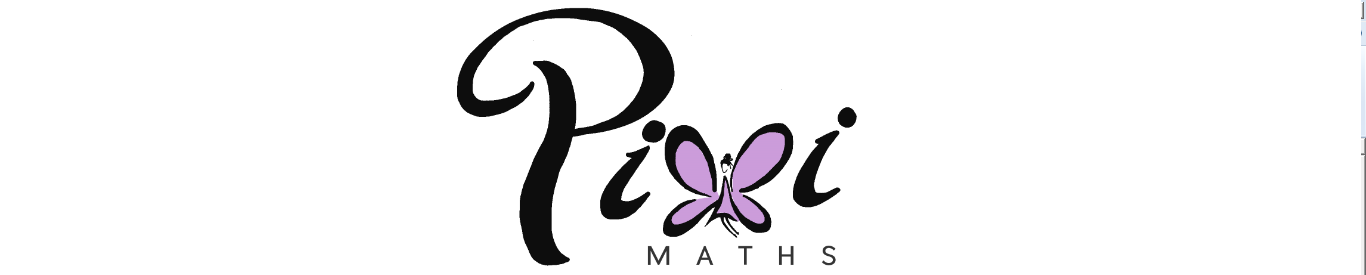 Intervention BookletName:	_______________________________Class:	_______________________________Useful websites:www.mathswatchvle.com(Video explanations and questions)Username: STH…@twgashPassword: stmathswww.methodmaths.com(Past papers online that get instantly marked)Centre ID: wgaUsername: firstnamePassword: lastnamewww.hegartymaths.com(Online tutorials and quizzes)Login: first name and last name are case sensitivewww.bbc.co.uk/schools/gcsebitesize/maths Expand and Factorise QuadraticsThings to remember:Use FOIL (first, outside, inside, last) or the grid method (for multiplication) to expand brackets.For any quadratic ax² + bx + c = 0, find a pair of numbers with a sum of b and a product of ac to factorise.Questions:
1.	Expand and simplify (m + 7)(m + 3)

……………………………………(Total for question = 2 marks)2.	(a) 	Factorise      6 + 9x…………………………………… (1)(b) 	Factorise      y2 – 16…………………………………… (1)(c) 	Factorise      2p2 – p – 10…………………………………… (2)(Total for Question is 4 marks)3.	Solve, by factorising, the equation      8x2 – 30x – 27 = 0










……………………………………(Total for Question is 3 marks)4.	Factorise x2 + 3x – 4




……………………………………(Total for question is 2 marks)5.	Write x2 + 2x – 8 in the form (x + m)2 + n where m and n are integers.



……………………………………(Total for question is 2 marks)6.	(a) 	Expand    4(3x + 5)…………………………………… (1)(b) 	Expand and simplify    2(x – 4) + 3(x + 5)…………………………………… (2)(c) 	Expand and simplify    (x + 4)(x + 6)…………………………………… (2)(Total for Question is 5 marks)7.	(a) 	Factorise      x2 + 5x + 4 …………………………………… (2)(b) 	Expand and simplify    (3x −1)(2x + 5) …………………………………… (2) (Total for Question is 4 marks)8.	(a) 	Expand    3(2 + t)…………………………………… (1)(b) 	Expand    3x(2x + 5)…………………………………… (2)(c) 	Expand and simplify (m + 3)(m + 10)…………………………………… (2)(Total for Question is 5 marks)9.	(a) 	Factorise                    x2 + 7x…………………………………… (1)(b) 	Factorise                   y2 – 10y + 16…………………………………… (2)*(c) 	(i) 	Factorise             2t2 + 5t + 2……………………………………       		(ii) 	t is a positive whole number.
        			The expression 2t2 + 5t + 2 can never have a value that is a prime number.
        			Explain why.      			………..................................................................................................................      			………..................................................................................................................      			………..................................................................................................................(3)(Total for Question is 6 marks)Algebraic Fractions – SimplifyingThings to remember:Factorise the numerator and denominator;Cancel common factors;Then add/subtract/multiply divide if necessary.Questions:1.	Simplify	 	........................................................... (Total 3 marks)2.	Simplify fully		 		........................................................... (Total 3 marks)3.	Simplify	 	 ........................................................... (Total 3 marks)4.	Simplify fully		 			 /........................................................... (Total 3 marks)5.	(a)	Simplify	 		 ........................................................... (3) 	(b)	Write	     	as a single fraction in its simplest form............................................................(3)(Total 6 marks)6.	Simplify fully		 			........................................................... (Total 3 marks)Expanding more than two binomialsThings to remember:Start by expanding two pair of brackets using the grid or FOIL method.Then expand the third set of brackets.Use columns to keep x³, x² etc in line to help with addition.Questions:1.	Show that(x − 1)(x + 2)(x − 4) = x³ - 3x² - 6x + 8for all values of x............................................................  (Total for question is 3 marks)2.	Show that(3x − 1)(x + 5)(4x − 3) = 12x³ + 47x² − 62x + 15for all values of x............................................................  (Total for question is 3 marks)3.	Show that(x - 3)(2x + 1)(x + 3) = 2x³ + x² − 18x - 9for all values of x............................................................  (Total for question is 3 marks)4.	(2x + 1)(x + 6)(x - 4) = 2x³ + ax² + bx – 24for all values of x, where a and b are integers. Calculate the values of a and b.a = ...........................................................b = ...........................................................  (Total for question is 4 marks)Inverse and Composite FunctionsThings to remember:y = f(x) means that y is a function of x.f(a) means the value of x is a, so substitute x with a.The graph of the inverse is the reflection of the graph in the line y = xWe find the inverse function by putting the original function equal to y and rearranging to make x the subject.We use the notation f-1(x) for the inverse function.When a function is followed by another, the result is a composite function.fg(x) means do g first, followed by f.Questions:1.	The functions f and g are such thatf(x) = 1 − 5x      and      g(x) = 1 + 5x(a) 	Show that gf(1) = − 19




(2)(b)  	Prove that f−1(x) + g−1(x) = 0 for all values of x.





(3)(Total for question = 5 marks)2.	The function f is such thatf(x) = 4x − 1(a)  	Find f−1(x)

f−1(x) = ...........................................................(2)The function g is such thatg(x) = kx2 where k is a constant.Given that fg(2) = 12(b)  	work out the value of k


k = ...........................................................(2)  (Total for question = 4 marks)3.	The functions f and g are such that		f(x) = 3(x – 4) and g(x) =  + 1(a)  	Find the value of f(10)





...........................................................(1)(b)  	Find g–1(x)

g–1(x) = ...........................................................(2)(c)  	Show that ff(x) = 9x – 48



(2)  (Total for question = 5 marks)4.	f(x) = 3x2 − 2x − 8Express f(x + 2) in the form ax2 + bx





...........................................................  (Total for question is 3 marks)